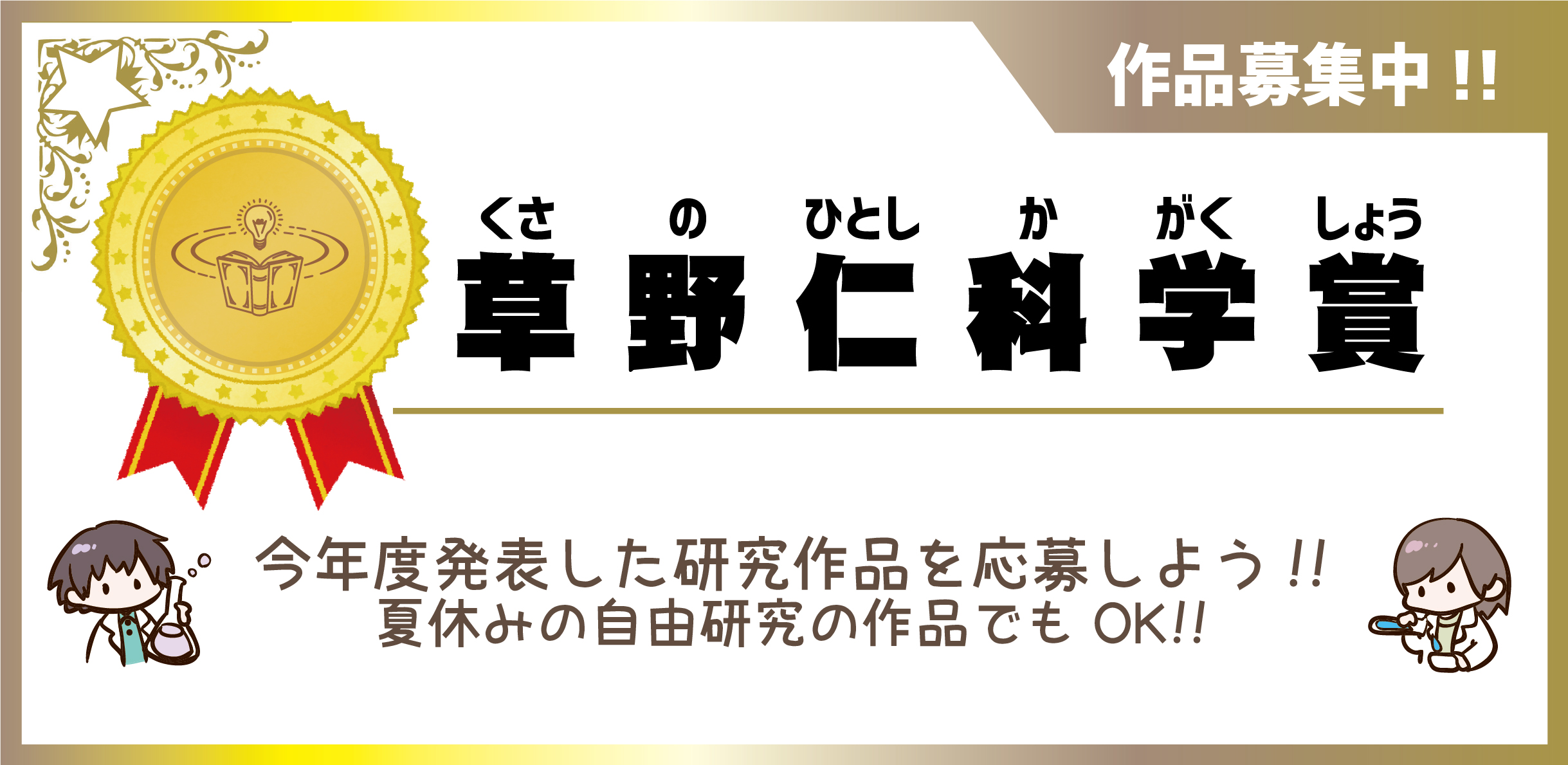 募集期間２０２２年１０月１日（土）～１１月３０日（水）募集要項自然科学に対する研究物、作品であれば、自薦・他薦は問いません。個人を対象とし、今年度発表したものであれば、夏休みの自由研究物や、学校など他機関に応募した作品でも受け付けますが、一人１点とします。対象長崎県内の小学校・中学校の児童・生徒応募方法別添の応募用紙（A４版２枚）にて応募してください。（応募書類は返却しません）郵送またはEメールにて受け付けます。メールの容量が大きいと受信できない場合がありますので、ご注意ください。宛先長崎市科学館　〒852-8035　長崎市油木町７番２号Eメール；　starship@nagasaki-kagakukan.jp審査等科学館で選定した有識者や専門家で、一次審査と二次審査をおこないます。一次審査（２０２２年１２月予定）応募書類（研究の詳細、概要がわかる書類や写真など）での審査です。A４版２枚以内で、研究の概要が分かるものであれば、形式は自由です。写真やコピーでも可。応募書類は返却しません。二次審査（２０２３年１月予定）一次審査を通過した作品に対しておこないます。二次審査の際、新たに資料や作品等の提出を求める場合があります。なお、新たに求めた提出物等については返却します。賞二次審査の結果、以下の賞を決定し、発表(翌年２月以降を予定)します。各賞には副賞を付与します。草野仁科学賞(１名)：商品券１０万円分ダイヤモンドスタッフ賞(２名)：図書券２万円分長崎市科学館賞(３名)：図書券１万円分その他作品等（所属、氏名、年齢、内容等）科学館の広報活動等に利用します。細部については、状況により変更する場合もあります。